INSTITUTO COMPAÑÍA DE MARÍA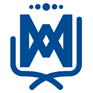 7º GRADO B – AÑO 2023MATERIALES  (TODO CON NOMBRE)      LIBROS: Se solicitarán en febrero.Carpeta Nº A4 con 3 carátulas en blanco y folios A4. Además, agregar las siguientes carátulas:Prácticas del Lenguaje (con hojas rayadas)Ciencias Sociales (con hojas rayadas)Evaluaciones.Todas las hojas deben estar numeradas y con nombreCarpeta Nº A4  con 4 carátulas en blanco y folios A4. Además agregar las siguientes carátulas:Ciencias Naturales (con hojas rayadas)Matemática, con dos carátulas (con hojas cuadriculadas y hojas blancas lisas como las que se utilizan para imprimir).Evaluaciones.Todas las hojas deben estar numeradas y con nombreCuaderno de Comunicados Institucional (se entregará en la escuela y el costo del mismo se incluirá en la cuota).1 block de hojas de color El Nene o similar.1 block de hojas Congreso.1 cartuchera con útiles:2 Lapiceras de pluma con cartucho de repuestoBorratintas y goma de borrar.2 Lápices negrosSacapuntasLápices de coloresMarcadoresRegla de 20 cm.Escuadra, compás, repuesto de mina para compás y transportador.Tijera Voligoma Varias microfibras y una negra.En el transcurso del año se pedirá 1 calculadora preferentemente científica.CADA MATERIA ESPECIAL IRÁ SOLICITANDO LOS MATERIALES EN EL TRANSCURSO DE LOS PRIMEROS DÌASPara Educación Tecnológica:      Carátula del área con hojas rayadas N°3 (numeradas y con nombre) + un folio N°3 extra para entrega de hojas para corrección CON NOMBRE (la carpeta puede compartirse con las otras materias).Para inglés:Carátula del área con hojas rayadas nro 3 (numeradas y con nombre). La carpeta puede ser compartida con otras materias. Para Plástica:📌Carpeta con elástico N°5 con block de Hojas blancas, un repuesto color negro y otro repuesto color. 📌Dos pinceles gruesos📌 Block fantasía/estampado n° 5